Nomor :  09/488/Peng-Und/IV/2018Perihal :  Pengumuman dan Undangan  Diberitahukan kepada seluruh mahasiswa Program MM-UMB, bahwa sesuai jadwal di bawah ini akan dilaksanakan Seminar Proposal Tesis, maka  mahasiswa yang bersangkutan mengundang para mahasiswa untuk hadir sebagai peserta.Demikian pengumuman dan undangan ini, untuk diperhatikan dan diindahkan sebagaimana mestinya. Terima kasih.	Dikeluarkan di	:  Jakarta	Padatanggal	:  Ketua Program Studi Magister ManajemenTtd	
Dr. Aty Herawati, M.Si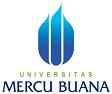 PENGUMUMAN JADWAL SEMINAR PROPOSAL TESISPROGRAM STUDI MAGISTER MANAJEMENPROGRAM PASCASARJANAQNO.HARI, TGL.JAMN.I.M.N A M ADOSEN PEMBIMBINGDOSEN PENELAAHKON-SEN-TRASITEMPAT/ RUANG01selasa, 17 April 2018 Pkl 12.0055116110204Andi LukmanP1: Dr Ignatius Jeffrey, MM, SE, Ak, CAP2. Dr. Lenny Christina Nawangsari, MMMSDMKampus A MeruyaT. 20202selasa, 17 April 2018 Pkl 13.0055116110117Agus Budi PrasetyaP1: Dr Ignatius Jeffrey, MM, SE, Ak, CAP2. Dr. Lenny Christina Nawangsari, MMMSDMKampus A MeruyaT. 20203selasa, 17 April 2018 Pkl 14.0055116110012Elly GinandjarP1: Dr Ignatius Jeffrey, MM, SE, Ak, CAP2. Dr. Lenny Christina Nawangsari, MMMSDMKampus A MeruyaT. 20204selasa, 17 April 2018 Pkl 15.0055116110061Erry Rizal RahmanP1: Dr Ignatius Jeffrey, MM, SE, Ak, CAP2. Dr. Lenny Christina Nawangsari, MMMSDMKampus A MeruyaT. 20205selasa, 17 April 2018 Pkl 16.0055115110083Wenty FebriantiP1: Dr Ignatius Jeffrey, MM, SE, Ak, CAP2. Dr. Lenny Christina Nawangsari, MMMSDMKampus A MeruyaT. 20206selasa, 17 April 2018 Pkl 17.0055116110028Iza Monica Albionita BakriP1: Dr Ignatius Jeffrey, MM, SE, Ak, CAP2. Dr. Lenny Christina Nawangsari, MMMSDMKampus A MeruyaT. 202